             ЗАТВЕРДЖЕНО   Рішення  Сновської міської ради            (31 сесія 7 скликання)     від 29 січня 2019 р. № 1-31/VІІ. Положення про Громадський бюджет (бюджет участі) в Сновській об’єднаній територіальній громаді		Положення про Громадський бюджет (бюджет участі) на території населених пунктів Сновської об’єднаної територіальної громади (далі – Положення) визначає основні вимоги до організації та реалізації бюджету участі в Сновській об’єднаній територіальній громаді.1.  Визначення понятьСновська об’єднана територіальна громада (далі – Громада) – адміністративно-територіальна одиниця в Україні, утворена у 2016 році відповідно до Закону України «Про добровільне об'єднання територіальних громад», до якої входить місто Сновськ та 56 сільських населених пунктів.  Громадський бюджет (бюджет участі) Сновської об’єднаної територіальної громади (далі – Громадський бюджет) – частина річного міського бюджету, місцева ініціатива, форма прямого волевиявлення жителів Громади, що впроваджує інноваційні механізми залучення громадськості до розподілу коштів міського бюджету та спрямована на демократичний процес обговорення Громадою окремих напрямів використання бюджетних коштів.Громадське бюджетування - процес взаємодії з громадськістю, направлений на включення жителів, які постійно проживають у межах Громади, до прийняття рішень щодо розподілу Громадського  бюджету із залученням їх до участі у бюджетному процесі та надання можливості вільного доступу до інформації, забезпечення відкритості та прозорості діяльності Громади.Проект – програма, пропозиція, ідея, яка подана автором та має підтримку не менше 15 осіб (крім автора), що не суперечить діючому законодавству, реалізація якої знаходиться в межах компетенції органів Сновської міської ради, відповідає критерію загальної доступності жителів до виконаного проекту, має конкретне визначене місце реалізації, спрямована на вирішення окремої проблеми протягом бюджетного року в Громаді відповідно до встановленої форми бланку-заяви, з врахуванням обсягу коштів, встановлених цією Програмою. Проект має за мету покращення після його реалізації зовнішнього вигляду населених пунктів Громади та умов проживання у них громадян, які належать до Громади.Форма проекту – єдина для всіх, обов’язкова для заповнення форма (бланк-заявка), яка містить опис проекту згідно з додатком 1.Автор проекту – дієздатний громадянин України віком від 14 років,  який зареєстрований або проживає на території Громади. Робоча група – створений розпорядженням міського голови постійно діючий орган, члени якого, в межах чинного законодавства України, координують виконання основних заходів, завдань щодо впровадження та функціонування громадського бюджетування у Громаді визначених цією Програмою, здійснюють детальний аналіз та оцінку запропонованих проектів, надають обґрунтовані рекомендації щодо їх реалізації.Голосування – процес визначення жителями Громади проектів - переможців серед поданих проектів шляхом заповнення бланку для голосування, що додається, в паперовому та (або) електронному вигляді на електронну адресу Сновської міської ради budget.msnovsk@gmail.comКонкурс – це відбір пропозицій (проектів), який дає можливість відібрати кращі шляхом голосування жителів Громади, які досягли 14 років, зареєстровані  або проживають на території Громади. Інформаційна кампанія – сукупність освітньо-інформаційних заходів щодо освітлення процесу Громадського бюджетування на офіційному сайті Сновської міської ради, в мережі Інтернет, місцевій пресі тощо.2.  Загальні положенняЗакон України «Про місцеве самоврядування в Україні» надає територіальним громадам право брати участь у процесі розроблення та ухвалення рішень щодо питань місцевого значення, зокрема, Закон запроваджує такий механізм як місцеві ініціативи. Проведення Громадського бюджетування має сприяти налагодженню системного діалогу між Сновською міською радою та жителями Громади, які постійно проживають у межах Громади, створенню умов для їх участі у реалізації повноважень, визначених Законом України «Про місцеве самоврядування в Україні».Фінансування Бюджету участі здійснюється  за рахунок коштів    Сновського міського бюджету. Загальний обсяг Громадського бюджету визначається Сновською міською радою на відповідний бюджетний рік згідно цільової програми «Громадське бюджетування (бюджет участі) в Сновській об’єднаній  територіальній громаді на 2019-2022 роки» і направлений на реалізацію проектів, поданих авторами проектів та затверджених відповідно до цього Положення на конкурсній основі.  За рахунок коштів Громадського бюджету можуть бути профінансовані проекти громадян України, які зареєстровані або проживають в межах Громади та досягли 14 років. Реалізація поданих проектів можлива протягом одного бюджетного року.У випадку, коли реалізація проекту передбачає використання земельної ділянки, остання повинна належати до земель комунальної власності.3.  Порядок подання проектів та вимоги до проектівКожний громадянин України, який досяг 14 років, зареєстрований або проживає на території Громади, може подати не більше ніж один Проект, реалізація якого відбуватиметься за рахунок коштів Громадського бюджету протягом одного бюджетного року.Проект, реалізація якого відбуватиметься за рахунок коштів Громадського бюджету, повинен відповідати наступним вимогам:Назва Проекту має відображати зміст проекту і бути викладеною лаконічно, в межах одного речення.Положення Проекту не суперечить чинному законодавству України.Реалізація Проекту належить до сфери компетенції виконавчих органів Сновської міської ради.Проект повинен бути реалізований впродовж одного бюджетного року і спрямований на кінцеві результати, зазначені у формі Проекту.Проект може стосуватись лише одного об’єкта, що належить до комунальної власності, наприклад, вулиця, парк, місця проведення масових заходів тощо, а також є загальнодоступним (вільним) для всіх жителів Громади.Проект повинен бути спрямованим на поліпшення екологічності та комфорту проживання жителів, естетичного вигляду міста та сіл Громади, сприяти соціально-економічному, культурному і просторовому розвитку населених пунктів, мати інноваційну складову.Проект повинен відповідати наступним критеріям:	- об’єкт загального користування;	- вільний та безкоштовний доступ для жителів та гостей громади;	- актуальність для жителів громади.Не приймаються до розгляду або вважаються такими, що відхилені, Проекти, які:передбачають винятково розробку проектної документації;носять незавершений, фрагментарний характер (виконання одного з елементів вимагатиме в майбутньому виконання подальших елементів);суперечать діючим програмам Сновської міської ради або дублюють завдання, які передбачені цими програмами на поточний рік;передбачають витрати на утримання та обслуговування, що перевищують вартість реалізації проекту;реалізація яких передбачає збільшення штатної чисельності бюджетної установи та постійного утримання додаткових працівників за рахунок коштів міського бюджету;містять ненормативну лексику, наклепи, образи, заклики до насильства, повалення влади, зміни конституційного ладу країни тощо.Для подання Проектів, реалізація яких відбуватиметься за рахунок коштів Громадського бюджету, необхідно заповнити бланк за формою згідно з додатком 1 до цього Положення, додавши до нього список з підписами щонайменше з 15 громадян України, які досягли 14 років та проживають на території Громади (окрім автора/авторів Проекту).Терміни подачі Проектів: з 01 квітня бюджетного року по 31 травня бюджетного року.До Сновської міської ради Проекти подаються в термін згідно з п. 3.5. цього Положення одним із способів:подається на реєстрацію в часи роботи Сновської міської ради до відділу економічного розвитку та інвестицій за адресою: Чернігівська обл., м. Сновськ, вул. Незалежності, 19, 1 поверх, каб. № 16;надсилається поштою за адресою: Чернігівська обл., м. Сновськ, вул. Банкова, 5, поштовий індекс 15200, з поміткою на конверті «Громадський бюджет». Автор має право надіслати Проект електронною поштою за адресою budget.msnovsk@gmail.com у вигляді сканованого документу за формою згідно з додатком 1 до цього Положення.Заповнені бланки Проектів, реалізація яких відбуватиметься за рахунок коштів Громадського бюджету, за винятком сторінок, які містять персональні дані Авторів проекту та дані, на розповсюдження яких останні не дали своєї згоди, підлягають публікації Сновською міською радою у розділі «Громадський бюджет» на офіційному сайті Сновської міської ради, сторінці у фейсбук та/або в районній газеті «Промінь».Об’єднання Проектів можливе лише за взаємною згодою Авторів відповідних Проектів, але не пізніше 30 календарних днів після закінчення встановленого кінцевого терміну подання проектів. Внесення змін щодо суті Проекту можливе лише за згодою Авторів проекту відповідно до норм, викладених у розділі 4. Внесення можливих поправок до Проектів можливе не пізніше 15 календарних днів після закінчення встановленого кінцевого терміну подання Проектів. Автор Проекту може у будь-який момент зняти свій Проект з розгляду, але зробити це він повинен не пізніше 30 календарних днів після закінчення встановленого кінцевого терміну подання Проектів. 4. Перевірка та аналіз ПроектівВідділ економічного розвитку та інвестицій Сновської міської ради (далі – уповноважений підрозділ) протягом одного робочого дня реєструє подані Проекти, відповідно до форми згідно з додатком 2, веде «Реєстр отриманих проектів, реалізація яких відбуватиметься за рахунок коштів громадського бюджету Сновської об’єднаної територіальної громади».Уповноважений підрозділ не пізніше 5 робочих днів після кінцевого терміну подання Проектів проводить попередню перевірку заповнених форм Проектів відповідно до п.п. 3.1 - 3.6 цього Положення.У разі, якщо форма  Проекту заповнена не повністю, з помилками, дублює інший Проект або в порушення п.п. 3.1. - 3.6. цього Положення, відповідальний працівник уповноваженого підрозділу в телефонному режимі або електронним листом повідомляє про це Автора (авторів) проекту з проханням надати необхідну інформацію або внести корективи протягом 5 робочих днів з дня отримання такого повідомлення. В іншому випадку Проект буде відхилений.З метою здійснення більш детальної перевірки та оцінки Проект передається до Робочої групи. Робоча група, в т.ч. її керівник, утворюється розпорядженням Сновського міського голови не пізніше кінцевого терміну подання Проектів. Робоча група повинна включати не менше 25% її загального складу з представників громадськості, які не є представниками органів державної влади чи органів місцевого самоврядування. До складу Робочої групи не можуть входити Автори проектів, що беруть участь в Громадському бюджеті. Засідання Робочої групи відбуваються лише за присутності на ній не менше 50% її загального складу плюс 1 особа. Рішення Робочої групи ухвалюються на засіданнях більшістю голосів присутніх її членів. За необхідності до роботи Робочої групи в якості консультантів можуть залучатись спеціалісти конкретних галузей, що стосуються практичної реалізації Проекту.Робоча група протягом 30 календарних днів з дня отримання Проектів здійснює аналіз та заповнює бланк повного аналізу проекту згідно з додатком 3, в тому числі надає обґрунтовані рекомендації щодо внесення проекту в бланк для голосування.Не пізніше термінів, визначених в п.4.5 цього Положення члени Робочої групи передають до уповноваженого підрозділу заповнені карти аналізу Проектів.На основі результатів роботи Робочої групи уповноважений підрозділ формує списки позитивно і негативно оцінених Проектів, але не пізніше як за 14 календарних днів до дня початку голосування.Списки позитивно і негативно оцінених проектів надаються міському голові для ознайомлення.Списки проектів, реалізація яких відбуватиметься за рахунок коштів Громадського бюджету і які отримали позитивну або ж негативну оцінку (з аргументованими мотивами відмови), та карти їх аналізу оприлюднюються на офіційному сайті Сновської міської ради у рубриці «Громадський бюджет», сторінці фейсбук, або в районній газеті «Промінь» не пізніше як за 14 календарних днів до дня початку голосування.5. Голосування за проекти та підрахунок результатів Вибір Проектів, які попередньо отримали позитивну оцінку і були виставлені на голосування, здійснюють жителі, що зареєстровані або постійно проживають в Громаді та яким виповнилося 14 років, шляхом відкритого голосування у пунктах голосування або направлення сканованої копії заповненого бланку для голосування згідно за формою згідно Додатку 4 до цього Положення.Порядок і організація проведення голосування затверджуються розпорядженням Сновського міського голови.Перелік пунктів голосування має бути оприлюднений не пізніше як за 14 днів до дня початку голосування на офіційному сайті Сновської міської ради, сторінці фейсбук та/або в районній газеті «Промінь».Відбір Проектів серед виставлених на голосування здійснюється на спеціальному бланку для голосування.Спеціальні бланки для голосування згідно Додатку 4 до цього Положення, які містять перелік Проектів, визначених для голосування, можна отримати в пунктах голосування в період їх роботи. Крім того, форма бланку для голосування розміщується на офіційному сайті Сновської міської ради.Голосування згідно з пунктом 5.1. відбувається шляхом:  - передачі заповненого бланку для голосування у визначених на території Громади пунктах голосування;- направлення сканованої копії заповненого бланку для голосування за формою згідно з додатком 4 до цього Положення на електронну  адресу  budget.msnovsk@gmail.comГолосування триває протягом 5 календарних днів. На бланках для голосування громадяни України, які належать до Громади, досягли 14 років, можуть голосувати не більше ніж за 1 (один) Проект.Встановлення підсумків голосування передбачає підрахунок голосів, відданих за кожний Проект окремо та подальше укладання списків з результатами голосування. Підрахунок голосів організовує і здійснює в перший робочий день після останнього дня голосування Робоча група за обов’язкової присутності представників громадськості – членів Робочої групи. Списки проектів з урахуванням результатів голосування затверджуються розпорядженням міського голови за поданням робочої групи. Реалізації підлягає той Проект, який набрав найбільшу кількість голосів. До реалізації можуть допускатися декілька проектів-переможців, якщо їх впровадження вкладається в  межі виділених бюджетних асигнувань.Якщо в результаті голосування Проекти набирають однакову кількість голосів, місце пропозицій у списку визначається за порядковим номером у реєстрі проектів відповідно до п.4.1 даного Положення. 6. Інформаційна кампаніяІнформаційна кампанія Громадського бюджетування  проводиться постійно за рахунок коштів міського бюджету Сновської міської ради.Інформаційна кампанія складається з таких етапів:  - ознайомлення жителів з основними положеннями та принципами Громадського бюджетування, а також мотивація жителів до подання Проектів; - інформування з етапами і датами проведення заходів щодо Громадського бюджетування;- представлення отриманих Проектів та заохочення до участі у голосуванні;  - розповсюдження інформації стосовно перебігу та результатів процесу запровадження Громадського бюджетування.Інформаційна кампанія про Громадське бюджетування оприлюднюється у рубриці «Громадський бюджет» офіційного веб-сайту Сновської міської ради, на сторінці фейсбук та/або у друкованих засобах масової інформації, що зареєстровані на території Громади.7. Реалізація проектів та оцінка  процесу впровадження громадського бюджетуванняПроект, який шляхом голосування відповідно до розділу 5 був рекомендованим, виноситься на розгляд чергового пленарного засідання і починає реалізовуватися після прийняття Сновською міською радою рішення сесії щодо початку його фінансування. Проект-переможець, який буде затверджений рішенням сесії Сновської міської ради, підлягає фінансуванню за рахунок коштів Громадського бюджету (бюджету участі) Сновської об’єднаної територіальної громади на запланований бюджетний рік.Відповідальним за виконання проекту-переможця визначається головний розпорядник коштів міського бюджету – Сновська міська рада, а виконавцями – розпорядники чи одержувачі коштів міського бюджету.Автор Проекту долучається та контролює виконання свого проекту на будь-якому етапі.У разі, якщо протягом 30 календарних днів з моменту прийняття  Сновською міською радою рішення щодо початку фінансування проекту-переможця відповідальними підрозділами міської ради, членами робочої групи, автором проекту не знайдено підрядника на виконання даного виду роботи, проект знімається з фінансування. На розгляд чергового пленарного засідання сесії виноситься питання з фінансування наступного проекту із списку проектів, складеного за результатами голосування (затвердженого розпорядженням міського голови відповідно до п.5.9).  З метою вдосконалення процесу реалізації громадського бюджетування виконавець Проекту, або за його пропозицією інша особа, здійснює подання звітів до Сновської міської ради про виконання робіт по Проекту одразу після їх закінчення, але не пізніше 31 грудня поточного року. Після виконання робіт по реалізації Проекту їх результати оприлюднюються на сайті Сновської міської ради, сторінці фейсбук, та/або в районній газеті «Промінь».8. Прикінцеві положенняЗміни до цього Положення вносяться за рішенням сесії Сновської міської ради.Процес реалізації громадського бюджетування підлягає моніторингу та оцінюванню, результати якого можуть використовуватися для впровадження змін з метою вдосконалення процесу реалізації громадського бюджетування. Персональний та кількісний склад Робочої групи може бути змінений розпорядженням міського голови з врахуванням подання Робочої групи.Начальник відділу економічного розвитку та інвестицій                                        Г.М.Гукун                  Додаток 1 до Положення про Громадський бюджет (бюджет участі) в Сновській об’єднаній  територіальній громадіБланк-заявка пропозиції (проекту), реалізація якої відбуватиметься за рахунок коштів Громадського бюджету (бюджету участі) в Сновській об’єднаній  територіальній громаді та список жителів, що зареєстровані або проживають на території населених пунктів Сновської об’єднаної територіальної громади, які підтримують цю пропозицію (проект) Примітка: всі пункти є обов’язковими для заповнення!1.Назва проекту (не більше 15 слів):……………………………………………………………………………………..……………….……………………………………………………………………...…………………………………………………………………………………………………………………..………………….………………………………………………………………………………………..…………….………………………………………………………………………………………..…………….2. Проект буде реалізовано на території Сновської об’єднаної територіальної громади (впишіть назву населеного пункту):……………………………………………………………………………………..……………….……………………………………………………………………………………..……………….3. Адреса, назва установи/закладу, будинку, якого стосується проект (за необхідності):……………………………………………………………………………………..……………….……………………………………………………………………………………..……………….…………………………………………………………………………………..………………….4. Опис проекту (примітка: опис проекту не повинен містити вказівки на суб’єкт, який може бути потенційним виконавцем проекту):……………………………………………………………………………………..……………….…………………………………………………………………………………..………………….………………………………………………………………………………..…………………….……………………………………………………………………………..……………………….…………………………………………………………………………..………………...………..……………………………………………………………………………………………………...………………………………………………………………………………………………….......………………………………………………………………………………………………….......5. Інформація стосовно доступності (результатів) проекту для жителів населених пунктів Сновської об’єднаної територіальної громади  у разі його реалізації (примітка: інформація щодо доступності може стосуватися, наприклад, годин роботи об’єкту, можливої плати за користування, категорії жителів, які зможуть  користуватись результатами реалізації даного проекту): ……………...…………………………………………………………………………………………………………………………………………………………………….………………………..…...……………………………………………………………………………………………………...…………………………………………………………………………………………………………...………………………………………………………………………………………………………………………………………………………………………………….………………..…...………………………………………………………………………………………….……...………………………………………………………………………………………………….......………………………………………………………………………………………………….......………………………………………………………………………………………………….......6. Обґрунтування необхідності реалізації проекту та очікувані результати (основна мета реалізації проекту; проблема, яку вирішує проект; запропоновані рішення; пояснення, чому саме це завдання повинно бути реалізоване і яким чином його реалізація вплине на подальше життя жителів громади): ……………………………………………………………………………………..…………………………………………………………………………………………………..…………………………………………………………………………………………………..…………………………………………………………………………………………………..………………………………………………………………………………………………………………..…………………………………………………………………………………………………………………..…………………………………………………………………………………………………......…………………………………………………………………………………………………......…………………………………………………………………………………………………......……………………………………………………………………………………..…………….……………………………………………………………………………………..…………….……………………………………………………………………………………..…………….……………………………………………………………………………………..…………….…………………………………………………………………………………………………...…………………………………………………………………………………………………...........................………………………………………………………………………………………………….......………………………………………………………………………………………………….......………………………………………………………………………………………………….......………………………………………………………………………………………………….......………………………………………………………………………………………………….......………………………………………………………………………………………………….......……………………………………………………………………………………………………...7. Орієнтовна вартість проекту (всі складові проекту та їх орієнтовна вартість).  Примітка: До розрахунку орієнтовної вартості проекту обов`язково необхідно додати цінові пропозиції на придбання товарів, довідки про вартість робіт (послуг), розрахунки або  інші документи щодо обґрунтування вартості проекту.8. Список з підписами щонайменше 15 громадян України, які зареєстрували своє місце проживання або перебування у відповідності до Закону на території Сновської об’єднаної територіальної громади, мають право голосу та підтримують цю пропозицію (проект) (окрім його авторів), що додається. Кожна додаткова сторінка списку повинна мати таку ж форму, за винятком позначення наступної сторінки (необхідно додати оригінал списку у паперовій формі). 9. Інші додатки (якщо стосується):a)  фотографія/ї, які стосуються цього проекту;б)  мапа з зазначеним місцем реалізації проекту;в)  інші додатки, суттєві для заявника проекту, які саме?  …………………………………………………………………………………….………………………………………………………………………………………………………….……………………………………………………………………………………………….10. Дата подання пропозиції (проекту)________________________		Примітка: Контактні дані авторів пропозицій (проектів), що вказуються на зворотній сторінці бланку-заявки, є недоступними для громадськості.СТОРІНКУ НЕОБХІДНО РОЗДРУКУВАТИ НА ОКРЕМОМУ АРКУШІ 11. Автори пропозиції (проекту) та їх контактні дані (дані необхідно вписати чітко і зрозуміло). Доступ до цієї інформації матимуть лише представники Сновської міської ради та Робочої групи, утвореної відповідно до розпорядження № 33 від 15.04.2019 р. Сновського міського голови:*  Підписуючи пропозицію (проект),висловлюю свою згоду на обробку моїх персональних даних з метою впровадження громадського бюджетування в Сновській об’єднаній територіальній громаді в 2019 році, згідно з Законом  України “Про захист персональних даних” від 01.06.2010 року №2297-VI; мені відомо, що подання персональних даних є добровільне і що мені належить право контролю процесу використання даних, які мене стосуються, право доступу до змісту моїх даних та внесення в них змін/коректив.Додаток до п. 8 Додатку 1Список жителів Сновської об’єднаної територіальної громади, які підтримують  пропозицію (проект), що реалізуватиметься за рахунок коштів громадського бюджету (бюджету участі) в Сновській об’єднаній територіальній громаді (окрім авторів проекту)Назва проекту…………………………………………………………………………………………………………………………………………………………………………………………………………Ставлячи підпис в даному списку, висловлюю свою згоду на:1) обробку моїх персональних даних з метою впровадження громадського бюджетування в Сновській об’єднаній територіальній громаді у 2019 році, згідно з Законом  України “Про захист персональних даних” від 01.06.2010 року №2297-VI; мені відомо, що подання персональних даних є добровільне і що мені належить право контролю процесу використання даних, які мене стосуються, право доступу до змісту моїх даних та внесення в них змін/коректив;2) можливі уточнення та доповнення,  а також зняття даної  пропозиції (проекту )її авторами.              Додаток 2 до Положення про Громадський бюджет (бюджет участі) в Сновській об’єднаній   територіальній громаді Бланк попереднього аналізу поданоїпропозиції (проекту) для участі у відборі на отримання фінансування з Громадського бюджету (бюджету участі) Сновської об’єднаної   територіальної громади Аналіз з точки зору правильності і повноти заповнення бланку-заявки пропозиції (проекту) (заповнює уповноважена особа відділу економічного розвитку та інвестицій Сновської  міської ради) 1. Бланк-заявка заповнено згідно з вимогами щодо повноти і правильності, отже, немає необхідності запрошувати Заявника для отримання додаткової інформації.а) так                                                      б) ні (які недоліки? яких даних недостатньо?)……………………………………………………………………...…………………………………………………………………………………………………………………..………………………………………………………………………………………………………………………..……………………………………………………………………………………………………..2. Заявник (необхідну відповідь підкреслити)а) виправив недоліки, надавши додаткову інформацію  (стосовно яких пунктів?) ……………………………………………………………………...…………………………………………………………………………………………………………………..……………………….………………………………………………………………………………………………б) не виправив недоліки, та (або) не надав додаткову інформацію  (чому?) ……………………………………………………………………...…………………………………………………………………………………………………………………..………………………………………………………………………………………...…………………………………………………………………………………………………………………..………………… ____________                      ____________                  _________________________________      (Дата)                                  (Підпис)                           ( П.І.Б.  відповідального працівника                                                                                        відділу економічного розвитку                                                                                           та інвестицій Сновської міської ради)                 Додаток 3 до Положення про Громадський бюджет (бюджет участі) в Сновській об’єднаній   територіальній громаді Бланк повного аналізупропозиції (проекту), реалізація якої відбуватиметься за рахунок коштів Громадського бюджету (бюджету участі) в Сновській об’єднаній територіальній громаді Розділ І. Аналіз пропозиції (проекту) з точки зору його наповнення, тобто змісту(заповнює відповідальний працівник - член Робочої групи, утвореної відповідно до розпорядження № 33 від 15.04.2019 р. Сновського міського голови, до компетенції якого входить пропозиція (проект)).1. Бланк-заявка містить всю інформацію, необхідну для здійснення аналізу пропозиції (проекту) з точки зору змістовності.  а) так                                                      б) ні (чому?) …………………………………………………………………………………………………….……………………………………………………………………...…………………………………………………………………………………………………………………..…………………2. Інформацію, що міститься в бланку-заявці, було доповнено Заявником. а) так                                                      б) ні (яким чином?) …………………………………………………………………………………………………….……………………………………………………………………...…………………………………………………………………………………………………………………..…………………3. Запропонована пропозиція (проект) входить до повноважень міської ради а) так                                                      б) ні (чому?) ……………………………………………………………………………………………………...……………………………………………………………………...…………………………………………………………………………………………………………………..…………………4. Запропонована пропозиція (проект) відповідає чинному законодавству та нормативно правовим актам, у тому числі в частині місцевого рівняа) так                                                      б) ні (чому?)……………………………………………………………………………………………………...……………………………………………………………………...…………………………………………………………………………………………………………………..………………………………………………………………………………………...………………………………5. Територія/земельна ділянка, на якій відбуватиметься реалізація запропонованого завдання:а) це територія/земельна ділянка, на якій міська рада має право здійснювати реалізацію того чи іншого проекту за рахунок коштів міського бюджетуб) ця територія/земельна ділянка не належить до переліку територій, на яких міська рада має право реалізувати запропоновану пропозицію (проект) за рахунок коштів міського бюджету в) не стосується.6. Реалізація запропонованого завдання відбуватиметься протягом одного бюджетного року: а) так                                                      б) ні (чому?)…………………………………………………………………………………………………………………………………………………………………………………………………………7. Витрати за кошторисом, призначені на реалізацію запропонованого завдання:а) без додаткових зауваженьб) з зауваженнями (необхідно внести їх, використовуючи для обґрунтування дані, наведені в таблиці нижче)Загальна сума ………………………. гривень.Обґрунтування: ……………………………………………………………………………………………………...……………………………………………………………………...…………………………………………………………………………………………………………………..…………………8. Висновок, стосовно технічних можливостей виконання запропонованого проекту:а) позитивнийб) негативний (чому?)…………………………………………………………………………………………………….…………………………………………………………………………………………………………………………………………………………………………………………………………в) не стосується9. Висновки і погодження/узгодження з іншими структурними підрозділами Сновської  міської ради, до компетенції яких входить пропозиція (проект), стосовно можливості реалізації пропозиції (проекту) (наприклад, погодження з питань житлово-комунального господарства, архітектури та містобудування, земельних ресурсів, фінансовими і т.д.), ситуації та умов, в яких реалізація пропозиції (проекту) може суперечити/перешкоджати реалізації інших пропозицій (проектів) або міських інвестиції, які стосуються цієї земельної ділянки/території або об’єкту/будівліа) позитивноб) нейтрально (зазначити можливі ускладнення під час реалізації проекту)………………………………………………………………………………………………….………………………………………………………………………………………………….………………………………………………………………………………………………….в) негативно (зазначити чіткі причини відмови)………………………………………………………………………………………………….………………………………………………………………………………………………….………………………………………………………………………………………………….10. Чи передбачає витрати в майбутньому реалізація запропонованого завдання? (наприклад, витрати на утримання, поточний ремонт і т.д.)а) так (які у річному вимірі?)………………………………………………………………………………………………………………………………………………………………………………………………………………………………………………………………………………………………………………б) ніРозділ ІІ. Обґрунтовані рекомендації щодо внесення запропонованої пропозиції (проекту), до громадського бюджету, в бланк для голосування (а також опис передумов, які можуть зашкодити реалізації пропозиції (проекту) та інші зауваження, що є важливими для реалізації запропонованого проекту):а) позитивніб) негативні Обґрунтування/зауваження:……………………………………………………………………………………………………………………………………………………………………………………………………………………………………………………………………………………………………………………………………………………………………………………………………………………_____________            ______________            ______________________________________Дата                               Підпис                     П.І.Б. керівника Робочої групи, утвореної                                                                                 відповідно до розпорядження          № 33 від 15.04.2019 р.        Сновського міського голови                     Додаток 4до Положення про Громадський бюджет (бюджет участі) в Сновській об’єднаній   територіальній громаді БЛАНК ДЛЯ ГОЛОСУВАННЯ		Прізвище     Ім’яПо-батьковіДата народження                          Адреса реєстрації* :                       (*якщо адресою реєстрації в паспорті не є населені пункти Сновської об’єднаної  територіальної громади, то необхідно вказати інший документ та його номер, що підтверджує місце перебування, роботи, навчання, служби чи ін. в Сновській об’єднаній територіальній громаді)Документ, що підтверджуєпроживання (перебування) в Сновській об’єднаній територіальній громаді(у випадку голосування на паперовому бланку паспорт з адресою реєстрації чи інший документ необхідно пред’явити особі, яку уповноважено супроводжувати  голосування)● Згода на обробку персональних даних:Я,___________________________________________________________________, висловлюю свою згоду на обробку моїх персональних даних в Базі персональних даних міської ради та її виконавчих органів, відповідно до вимог Закону України “Про захист персональних даних” від 01.06.2010 року №2297-VI. Забороняю надавати інформацію третім особами без моєї згоди. ________                                                                                               __________________       Дата Підпис_ _ _      _ _ _ _ _ _ _ _ _  _ _  _ _ _ _ _ _ _ _ _ _ _ _ _  _ _ _ _ _ _ _ _ _ _ _ _ _ _ _ _ _ _ _ _ _ 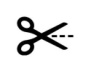 *Проголосувати можна за 1 проект із переліку, про що робиться позначка у відповідній графі «+». Бланк для голосування вважається недійсним, якщо не виконано умови голосування.____________                         __________________                                    _________________      Дата                                           Підпис                                                               ПІБІдентифікаційний номер проекту(вписує уповноважений робочий орган)Складові завданняОрієнтовна вартість, грн.1.2.3.4.5.6.7.…РАЗОМ:Прізвище, Ім’я, По БатьковіКонтактні даніКонтактні даніКонтактні даніКонтактні даніКонтактні даніКонтактні даніКонтактні даніКонтактні даніКонтактні даніКонтактні даніПідпис*1.Поштова адреса: (індекс), Поштова адреса: (індекс), Поштова адреса: (індекс), Поштова адреса: (індекс), Поштова адреса: (індекс), Поштова адреса: (індекс), Поштова адреса: (індекс), Поштова адреса: (індекс), Поштова адреса: (індекс), Поштова адреса: (індекс), 1.e-mail:e-mail:e-mail:e-mail:e-mail:e-mail:e-mail:e-mail:e-mail:e-mail:1.№ тел.:1.Серія та № паспорту2.Поштова адреса: (індекс), Поштова адреса: (індекс), Поштова адреса: (індекс), Поштова адреса: (індекс), Поштова адреса: (індекс), Поштова адреса: (індекс), Поштова адреса: (індекс), Поштова адреса: (індекс), Поштова адреса: (індекс), Поштова адреса: (індекс), 2.e-mail:e-mail:e-mail:e-mail:e-mail:e-mail:e-mail:e-mail:e-mail:e-mail:2.№ тел.:2.Серія та № паспорту3.Поштова адреса: (індекс), Поштова адреса: (індекс), Поштова адреса: (індекс), Поштова адреса: (індекс), Поштова адреса: (індекс), Поштова адреса: (індекс), Поштова адреса: (індекс), Поштова адреса: (індекс), Поштова адреса: (індекс), Поштова адреса: (індекс), 3.e-mail:e-mail:e-mail:e-mail:e-mail:e-mail:e-mail:e-mail:e-mail:e-mail:3.№ тел.:3.Серія та № паспорту№ з/пПрізвище, ім’я,по батьковіАдреса проживанняіндекс, насел. пункт, вулиця , буд., кв.Серія та№ паспортуПідпис123456789101112131415Ідентифікаційний номер проекту(вписує уповноважений робочий орган)Ідентифікаційний номер проекту(вписує уповноважений робочий орган )Складові завданняВитрати за кошторисом 1.2.3.4.5.6....№ бланка  № бланка № бланка№п/пНазва проектуНазва проектуВідмітка про голосування *Відмітка про голосування *1.2.3…